Уважаемые коллеги, дорогие друзья!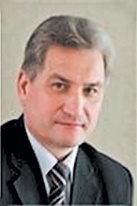 В преддверии самого волшебного и любимого всеми праздника мы вспоминаем достижения уходящего года и с надеждой смотрим в будущее.  	2016 год был плодотворным для системы образования региона.   Нам есть, чем гордиться: растет качество образования,  это подтверждают и результаты итоговой аттестации наших выпускников, и победы юных свердловчан на региональных и всероссийских олимпиадах, завоеванные призовые места школьников на соревнованиях по робототехнике, техническому моделированию, блестящие победы представителей Свердловской области в составе Национальной сборной России на V Чемпионате Европы                                                       по профессиональному мастерству, успешное завершение пилотного этапа реализации программы «Уральская инженерная школа» и многое-многое другое. Достижения системы образования Свердловской области вселяют уверенность, что задачи 2017 года будут решены нами эффективно                                  и при реализации приоритетных проектов по основному направлению стратегического развития Российской Федерации «Образование»,                                    и в представлении лучших образовательных и управленческих практик инновационного развития на российском и международном уровнях,                              и в обеспечении комплексной безопасности наших детей.Уверен, что совместная деятельность всех участников отношений                         в сфере образования позволит реализовать планы 2017 года и новые достижения приумножат славу Свердловской области. В этот светлый праздник пусть обязательно сбываются ваши самые смелые мечты, а идеи находят поддержку коллег и единомышленников. 
Пусть в ваших домах будет тепло и уютно, царит любовь и взаимопонимание. От всего сердца желаю вам и вашим близким здоровья, оптимизма, благополучия, радости и отличного настроения! С наступающим Новым годом и следующим за ним православным Рождеством!